                               Environment. PollutionPut the activities below into the appropriate pollution groups.Air pollution —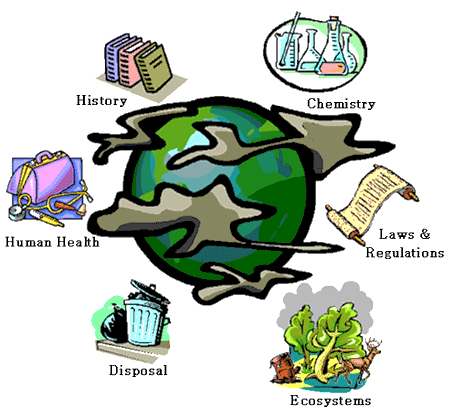 Water pollution —Soil pollution — Noise pollution —•   burying waste or household trash• cutting forests• rock concerts• car exhaust fumes• hyperactive fishing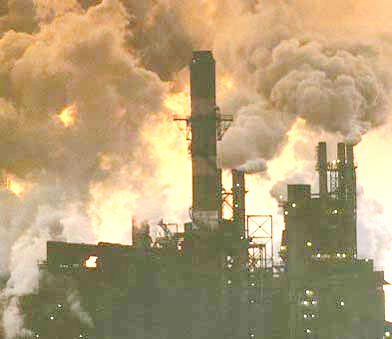 • oil spilt in oceans• headphones• no change footwear in schools• poaching• airport noise• smoking• burning leaves in spring and autumn• littering and spitting in the schools, streets, and woodsMatch the problem and the authority to handle it. Sometimes there may be more than one choice.Global authorities —Local authorities —I could do it myself —